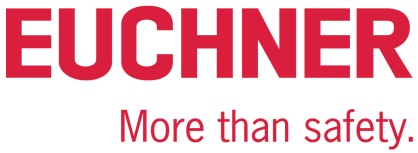 PRESSEINFORMATIONLeinfelden, August 2022Euchner auf der AMB, Halle 8, Stand 8C61Smart Safety– innovative Sicherheitstechnik für die MetallbearbeitungUm in der Fertigung Menschen vor Gefahren zu schützen und Prozesse zu sichern, vertraut die metallverarbeitende Industrie seit Jahrzehnten auf die industrielle Sicherheitstechnik von Euchner. Auf der AMB 2022 zeigt das Unternehmen seine neuesten Sicherheitslösungen, die industrie4.0-fähig kommunizieren können. Produkthighlights bilden die neue kompakte Zuhaltung CTS und der flexible Alleskönner im Bereich Schlüsselsysteme: das neue CKS2 für Maschinen und Anlagen.  Kleine Abmessungen, hohe Zuhaltekraft, flexibler EinbauDer Sicherheitsschalter CTS überzeugt durch hohe Zuhaltekraft, kompaktes Design und flexible Montage: Der CTS misst lediglich 135 x 31 x 31 mm und verfügt über eine maximale Zuhaltekraft von 3900 N. Ob Schwenk- oder Schiebetür oder für kleinste Türradien – durch drei verschiedene Montagerichtungen des Schalters und dem schwimmend gelagerten Universalbetätiger ist der CTS universell einsetzbar. Die verlängerbare Fluchtentriegelung kann jederzeit nachgerüstet werden. Der transponderbasierte Sicherheitsschalter mit Zuhaltung gewährleistet höchste Sicherheit, denn er erfüllt alle Anforderungen der Kategorie 4/ PL e nach EN ISO 13849-1 und der EN ISO 14119. Dank seiner neuen „FlexFunction“ vereint der CTS verschiedene Funktionen in einem Gerät, die sonst nur in einzelnen Varianten zu finden sind. Das bedeutet: Der CTS lässt Anwendern die Wahl, für welche Funktion er eingesetzt werden soll – ob mit oder ohne Überwachung der Zuhaltung, ob hoch- oder niedrigcodierte Auswertung des Betätigercodes. Die Funktionsauswahl erfolgt hierbei über den passenden Betätiger. Industry 4.0-ready mit dem CTS: Neben intelligenter Kommunikation in der Reihenschaltung von Euchner-Geräten bietet der neue Schalter die Anbindung an IO-Link.Ein Gerät für viele Anwendungen: das sichere Schlüsselsystem CKS2Mit dem CKS2 bietet Euchner ein neues sicheres Schlüsselsystem, das bei einfacher Einbindung in die Gesamtsteuerung für viele Anwendungen einsetzbar ist. Mit Wahl des RFID-Schlüssels entscheidet der Anwender bei der ersten Inbetriebnahme selbst, ob das Gerät z. B. zum einfachen Stoppen und Starten von Maschinen und Abläufen, als elektronisches Berechtigungssystem für mehrere Bediener oder als Schlüsseltransfersystem eingesetzt werden soll. Die Konfiguration erfolgt beim ersten Lernen des Schlüssels. Neukonfigurieren auf eine andere Funktion ist jederzeit möglich. Euchner nennt diese Flexibilität „FlexFunction“. Der Einsatz von hochcodierten Schlüsseln auf Transponderbasis gewährleistet maximale Sicherheit. Die Anbindung an IO-Link ist mithilfe der Gateways von Euchner möglich, wodurch umfangreiche Diagnose- und Kommunikationsfunktionen bereitgestellt werden können. So lässt sich z. B. auslesen, mit welchem Schlüssel die Anlage bedient wurde. Das CKS2 ist auch als Submodul für die MGB2 Modular erhältlich – und eröffnet dem erfolgreichen Türschließsystem damit eine Vielzahl an neuen Einsatzbereichen.Neben den Neuheiten zeigt Euchner auf der Messe auch seine bewährten Sicherheitslösungen für die metallverarbeitende Industrie. Dazu zählt zum einen der Sicherheitsschalter CTA, der sich mit seinem robusten Metallgehäuse und einer Zuhaltekraft von bis zu 8000 N ideal für schwere Türen und raue Umgebungen eignet. Zum anderen zeigt Euchner die Schutztürabsicherung MGBS, die sich speziell bei engen Platzverhältnissen anbietet und beispielsweise an Eckpfeilern von Schutzzäunen befestigt werden kann. Zudem können sich die Besucher über die Vorteile der hochflexiblen Schutztürabsicherung MGB2 Modular informieren, die neben Anbindungen mit Profinet/ Profisafe und Ethernet/ IP mit CIP Safety nun auch für Ethercat P mit FSoE zur Verfügung steht. [Zeichen mit Leerzeichen 3.800]EUCHNER – More than safety.Bilder: Euchner GmbH + Co. KG01-Euchner-CTS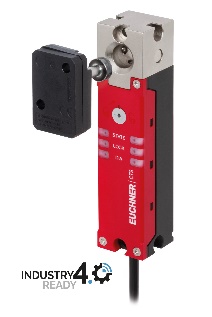 Der CTS eignet sich ideal für Anwendungen, bei denen eine hohe Zuhaltekraft benötigt wird und nur wenig Platz zur Verfügung steht. 02-Euchner-CKS2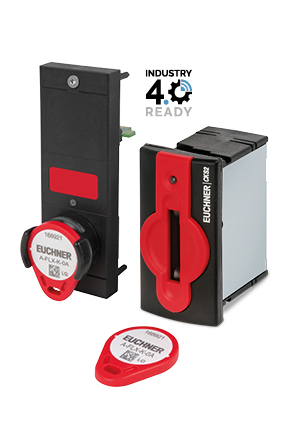 Die neue Schlüsselaufnahme CKS2 erfüllt höchste Sicherheitsanforderungen beim Sperren und Starten von Maschinen und Anlagen.Über EUCHNER GmbH + Co. KGDie EUCHNER GmbH + Co. KG in Leinfelden ist ein international tätiges Familienunternehmen mit weltweit über 900 Mitarbeitern. 20 Tochtergesellschaften, darunter zehn in Europa, vier in Asien und vier in Nord- und Südamerika, verteilen sich mit 22 Vertriebsbüros rund um den Erdball. Geschäftsführender Gesellschafter des Unternehmens ist Stefan Euchner. Seit mehr als 60 Jahren werden bei EUCHNER Schaltgeräte entwickelt. Diese finden ihren Einsatz hauptsächlich im Maschinenbau. Eine Spitzenstellung nimmt das Unternehmen im Bereich der Sicherheitstechnik ein. EUCHNER Sicherheitsschalter überwachen elektromechanisch und elektronisch zuverlässig die Stellung von Schutztüren von Maschinen und Anlagen. Weitere Informationen rund um das Unternehmen finden Sie im Internet unter www.euchner.deEUCHNER GmbH + Co. KG Kohlhammerstraße 1670771 Leinfelden-EchterdingenDeutschlandTel. +49 711 7597- 0Fax +49 711 753316www.euchner.deinfo@euchner.dePressekontaktAriane WaltherMarketing / Corporate CommunicationsTel. +49 711 7597- 163Fax +49 711 7597- 385press@euchner.de Social Media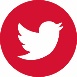 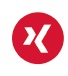 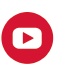 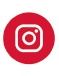 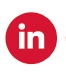 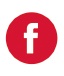 